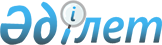 Об определении мест для размещения агитационных печатных материалов кандидатов и помещений для проведения встреч с избирателями на период проведения выборов
					
			Утративший силу
			
			
		
					Постановление Зайсанского районного акимата Восточно-Казахстанской области от 27 февраля 2015 года № 100. Зарегистрировано Департаментом юстиции Восточно-Казахстанской области 1 апреля 2015 года № 3800. Утратило силу - постановлением Зайсанского районного акимата Восточно-Казахстанской области от 6 сентября 2016 года № 126      Сноска. Утратило силу - постановлением Зайсанского районного акимата Восточно-Казахстанской области от 06.09.2016 № 126.

      Примечание РЦПИ.

      В тексте документа сохранена пунктуация и орфография оригинала.

      В соответствии с пунктами 4 и 6 статьи 28 Конституционного Закона Республики Казахстан от 28 сентября 1995 года "О выборах в Республике Казахстан", пунктом 2 статьи 31 Закона Республики Казахстан от 23 января 2001 года "О местном государственном управлении и самоуправлении в Республике Казахстан", акимат Зайсанского района ПОСТАНОВЛЯЕТ:

      1. Определить перечень мест для размещения агитационных печатных материалов кандидатов в период проведения выборов согласно приложению 1 к настоящему постановлению.

      2. Определить перечень помещений для проведения встреч кандидатов с избирателями на договорной основе в период проведения выборов согласно приложению 2 к настоящему постановлению.

      3. Акимам сельских округов и города обеспечить размещение агитационных печатных материалов на условиях, обеспечивающих равные права всех кандидатов и единые и равные условия предоставления помещений для проведения встреч с избирателями.

      4. Акимам городского и сельских округов оснастить определенные места для размещения агитационных материалов стендами, щитами, тумбами.

       5. Контроль за выполнением настоящего постановления возложить на заместителя акима района Каликан Д.К. 

       6. Настоящее постановление вводится в действие по истечении десяти календарных дней после дня его первого официального опубликования.

 Перечень мест по Зайсанскому району для размещения агитационных печатных материалов для проведения встреч с избирателями на период проведения выборов Перечень здании в которых будут проведены встречи кандидатов на время выборов на условных основаниях с избирателями      Зайсанский городской округ: 

      Город Зайсан – здание государственного коммунального казенного предприятия "Районный дом культуры Зайсанского района Восточно – Казахстанской области";

      Айнабулакский сельский округ:

      Село Айнабулак – Актовый зал сельского клуба;

      Карабулакский сельский округ:

      Село Карабулак – Здание дома культуры;

      Сартерекский сельский округ:

      Село Сарытерек – Здание дома культуры;

      Биржанский сельский округ:

      Село Биржан - Актовый зал сельского клуба;

      Каратальский сельский округ:

      Село Каратал – Здание дома культуры;

      Кенсайский сельский округ: 

      Село Кенсай – Здание дома культуры;

      Дайыровский сельский округ:

      Село Дайыр - Актовый зал сельского клуба;

      Шиликтинский сельский округ:

      Село Шиликти – Здание дома культуры;


					© 2012. РГП на ПХВ «Институт законодательства и правовой информации Республики Казахстан» Министерства юстиции Республики Казахстан
				
      Аким района 

А.Ондаканов

      "СОГЛАСОВАНО":

      Председатель Зайсанской территориальной

      избирательной комиссии 

С.Андырбаев
Приложение 1
к постановлению акимата
Зайсанского района
от 27 февраля 2015 года №100 Наименование населенного пункта, сельского округа

Места для размещения агитационных печатных материалов

Город Зайсан, Зайсанский городской округ

Возле здания государственного коммунального казенного предприятия "Районный дом культуры Зайсанского района Восточно – Казахстанской области", улица Шаймардана, дом № 14

Город Зайсан, Зайсанский городской округ

Возле здания районного отделения АО "КазПочта", улица Жангельдина, дом № 33 

Город Зайсан, Зайсанский городской округ

Возле здания коммунальное государственное учреждения "Средняя школа имени Х.Мустафина", улица Жангельдина, дом № 52

Город Зайсан, Зайсанский городской округ

Возле здания коммунальное государственное учреждения "Школа-интернат имени М.Дауленова" улица Шанина, дом № 2

Город Зайсан, Зайсанский городской округ

Возле здания государственного предприятия на праве хозяйственного ведения "Центральная районная больница Зайсанского района Управления здравохранения Восточно Казахстанской области", улица Тохтарова, дом № 43

Село Сартерек, Сартерекский сельский округ

Возле здания "Дом культура Сартерекского сельского округа", улица Абая, дом № 70 

Село Когедай, Сартерекский сельский округ

Возле здания коммунальное государственное учреждения "Средняя школа Когедай", улица Условная, дом № 4

Село Шалкар, Сартерекский сельский округ

Возле здания коммунальное государственное учреждения "Малокомплектная начальная школа имени С.Бикадамова", улица А.Байботанова, дом № 16

Село Дайыр, Дайырский сельский округ

Возле сельского клуба, улица Битимбаева, дом № 16

Село Жамбыл, Дайырский сельский округ

Возле сельского клуба, (без наименования улицы, без номера дома)

Село Кокжыра, Дайырский сельский округ

Возле сельского клуба, улица Кушикулы Мукыш, дом № 23

Село Биржан, Биржанский сельский округ

Возле сельской врачебной амбулаторий, улица 19 мая, дом № 4

Село Акарал, Биржанский сельский округ

Возле фельдшерского пункта , (без наименования улицы, без номера дома)

Село Айнабулак, Айнабулакский сельский округ

Возле здания коммунальное государственное предприятия "Семейный амбулатория Айнабулакского сельского округа", улица Даникова, дом № 4

Село Жанатурмыс, Айнабулакский сельский округ

Возле здания коммунальное государственное учреждения "Малокомплектная неполная средняя школа Жанатурмыс", улица 1 Условная, дом № 8

Село Кайнар, Айнабулакский сельский округ

Возле здания коммунальное государственное учреждения "Малокомплектная неполная средняя школа Октябрь", улица А.Сауырбаева, дом № 4

Село Кенсай, Кенсайский сельский округ

Возле дома культуры, улица Тайтугела, дом № 3

Село Кенсай, Кенсайский сельский округ

Возле здания коммунальное государственное учреждения "Кенсайская средняя школа", улица Нугуманова, дом № 1

Село Саржыра, Кенсайский сельский округ

Возле здания коммунальное государственное учреждения "Малокомплектная неполная средняя школа Саржыра", улица Калкашулы, дом № 52

Село Жарсу, Кенсайский сельский округ

Возле здания коммунальное государственное учреждения "Средняя школа Жарсу", улица К.Кымызбаева, дом № 16

 

село Карабулак, Карабулакский сельский округ

Возле здания коммунальное государственное учреждения "Средняя школа имени Абая" улица Абая, дом № 3

село Карабулак, Карабулакский сельский округ

Возле здания коммунальное государственное предприятия "Дом культура Карабулакского сельского округа", улица Абая, дом № 11

село Дауал, Карабулакский сельский округ

Возле фельдшерского пункта , (без наименования улицы, без номера дома)

село Мукашы, Карабулакский сельский округ

Возле фельдшерского пункта , (без наименования улицы, без номера дома)

село Каратал, Караталский сельский округ

Возле здания коммунальное государственное учреждения "Картальская средняя школа", улица Кебаева, (без номера дома)

село Улкен Каратал, Караталский сельский округ

Возле здания коммунальное государственное учреждения "Средняя школа Казахстан", улица Калимолдина, дом № 107

село Шиликти, Шиликтинский сельский округ

Возле здания коммунальное государственное учреждения "Средняя школа Шиликти", улица К.Кунапиянова, дом № 1

село Шиликти, Шиликтинский сельский округ

Возле здания "Дом культура Шиликтинского сельского округа", улица Независимости, (без номера)

село Тасбастау, Шиликтинский сельский округ

Возле фельдшерского пункта , (без наименования улицы, без номера дома)

село Жалши, Шиликтинский сельский округ

Возле здания коммунальное государственное учреждения "Средняя школа Шекарашы", улица Б.Бутабайулы, (без номера)

село Какен-Талды, Шиликтинский сельский округ

Возле фельдшерского пункта , (без наименования улицы, без номера дома)

село Карасай, Шиликтинский сельский округ

Возле здания коммунальное государственное учреждения "Малокомплектная начальная школа Карасай", улица Карасай дом № 11/1

Приложение 2
 к постановлению акимата
 Зайсанского района
 от 27 февраля 2015 года №100 